Kategorie  C 	 Energieanlagen 	 Schweizer Solarpreis-Diplom 2015Mitten in der Ortsbild-Schutzzone B der Stadt Luzern realisierte Alois Stalder seine vorbildlich integrierte 34 kW starke PV-Anlage. Die 200 m2 grosse Dachhaut des neu erweiterten Dachsto- ckes nutzt Stalder, um die gratis scheinenden Sonnenstrahlen aus allen vier Himmelsrichtungen einzufangen und damit 23’100 kWh/a Strom zu generieren. Die perfekt dachbündig integrierten Spezialmodule bilden mit den filigran konzipierten Dachfenstern eine einheitliche und harmoni- sche Dachfläche. Die anspruchsvolle Architektur erfüllt die hohen Anforderungen des Denkmal- schutzes und wertet das Stadtbild auf. Der Solarstrom deckt 8% des Gesamtenergiebedarfs von 286’800 kWh/a.Solardach in Ortsbild-Schutzzone, 6003 Luzern/LUAuf dem fünfstöckigen Mehrfamilienhaus (MFH) im kantigen Stil der 70er Jahre ent- stand in kürzester Zeit eine Aufstockung aus Holz. Sie ersetzt das bestehende Flachdach mit einem im Quartier verbreiteten Zinnen- dach. Die auf der 200 m2 grossen Dachflä- che perfekt integrierte 34 kW starke PV-An- lage produziert jährlich 23’100 kWh Strom. Damit deckt sie rund 8% des Gesamtener- giebedarfs von 286’800 kWh/a des MFH.Die erste ganzflächig integrierte PV-An- lage der Stadt Luzern stellte die Bauherr- schaft vor einige Herausforderungen, denn das Gebäude steht in einer Ortsbild-Schutz- zone. Um die hohen Anforderungen des Denkmalschutzes an das Luzerner Stadtbild zu erfüllen, mussten 22 Spezial- und 36 Blindmodule einzeln angefertigt und in die verwinkelte Dachfläche mit 26 Dachfens- tern integriert werden.Die Umgestaltung des Flachdachs zum erweiterten Dachstock  ermöglicht  nicht nur eine perfekt integrierte Solaranlage, die das Luzerner Stadtbild erheblich aufwertet, sondern erlaubt auch eine höhere Ausnut- zung der Sonnenenergie. Das verdient das Schweizer Solarpreis-Diplom 2015.Technische DatenEnergiebedarfEBF: 2’200 m2	kWh/m2a    %	kWh/aGasverbrauch:	108   83   236’728Elektrizität:	22   17	50’035GesamtEB:	130 100   286’763EnergieversorgungEigen-EV:		m2    kWp  kWh/m2a    %	kWh/a PV-Dach:	200 34.4	115	8	23’085Energiebilanz (Endenergie)	%	kWh/aEigenenergieversorgung:	8	23’085Gesamtenergiebedarf:	100   286’763Fremdenergiezufuhr:	92   263’678Bestätigt von BE Netz AG am 03.08.2015 Christoph Eggerschwiler, Tel. 041 369 43 35Beteiligte PersonenStandort der Anlage:Neustadtstrasse 10, 6003 Luzern/LUBauherrschaft:Alois Stalder, Dormenstrasse 4, 6048 HorwTel. 041 340 38 15, alois.stalder@astalder.chArchitekt:Stanislav Stancik  Landenbergstrasse 19, 6005 LuzernTel. 041 360 99 76, arch.stancik@swissonline.chFachplaner und Installation Photovoltaik:BE | Netz AG, Marius Fischer, Industriestrasse 4 6030 Ebikon, Tel. 041 319 00 22Holzbau:Hermann Burch, Holzbautechnik Burch AG Brünigstrasse 88, 6060 SarnenTel. 041 666 76 86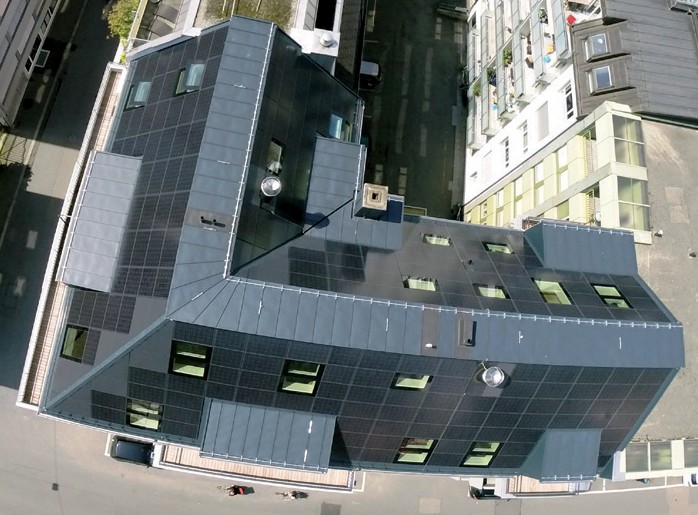 1	2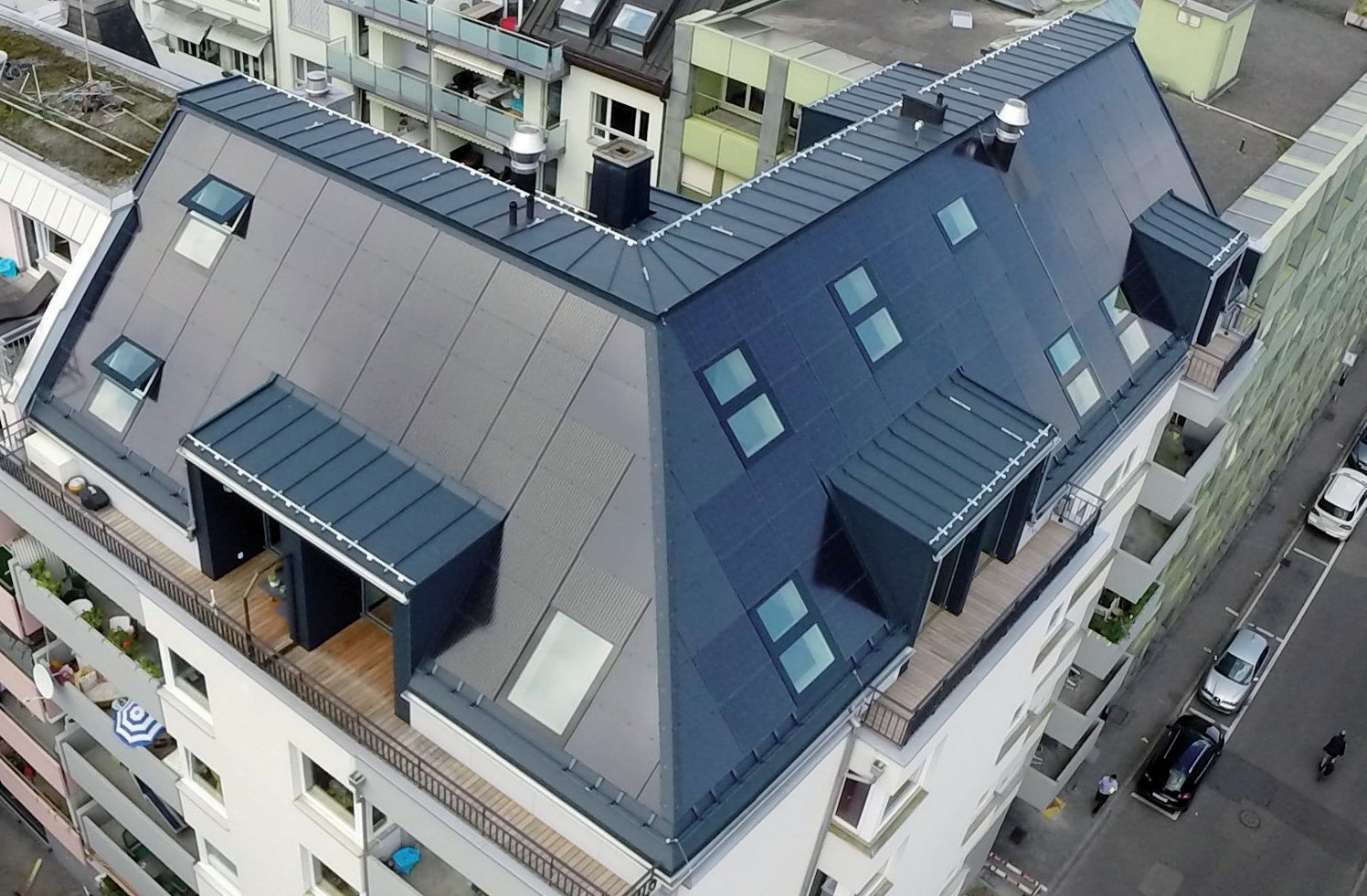 Blick auf die perfekt seiten-, trauf-, first-, und dachbündig integrierte, 34.4 kW starke PV- Anlage des MFH in der Luzerner Neustadt.Die 26 Dachfenster sind flächenbündig und harmonisch in die 200 m2 grosse Generatorflä- che integriert.94     |    Schweizer Solarpreis 2015    |    Prix Solaire Suisse 2015